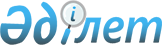 Об утверждении методики определения стоимости услуг, закупаемых для проведения государственной информационной политики в средствах массовой информации на территории Костанайской областиПостановление акимата Костанайской области от 8 февраля 2022 года № 51. Зарегистрировано в Министерстве юстиции Республики Казахстан 8 февраля 2022 года № 26760
      В соответствии с подпунктом 4-1) статьи 4-4 Закона Республики Казахстан "О средствах массовой информации", приказом исполняющего обязанности Министра информации и общественного развития Республики Казахстан от 19 мая 2021 года № 173 "Об утверждении типовой методики определения стоимости услуг, закупаемых для проведения государственной информационной политики в средствах массовой информации на региональном уровне" (зарегистрирован в Реестре государственной регистрации нормативных правовых актах под № 22807) акимат Костанайской области ПОСТАНОВЛЯЕТ:
      1. Утвердить прилагаемую методику определения стоимости услуг, закупаемых для проведения государственной информационной политики в средствах массовой информации на территории Костанайской области.
      2. Государственному учреждению "Управление общественного развития акимата Костанайской области" в установленном законодательством Республики Казахстан порядке обеспечить:
      1) государственную регистрацию настоящего постановления в Министерстве юстиции Республики Казахстан;
      2) размещение настоящего постановления на интернет-ресурсе акимата Костанайской области после его официального опубликования.
      3. Контроль за исполнением настоящего постановления возложить на курирующего заместителя акима Костанайской области.
      4. Настоящее постановление вводится в действие по истечении десяти календарных дней после дня его первого официального опубликования. Методика определения стоимости услуг, закупаемых для проведения государственной информационной политики в средствах массовой информации на территории Костанайской области
      1. Настоящая Методика определения стоимости услуг, закупаемых для проведения государственной информационной политики в средствах массовой информации на территории Костанайской области (далее – Методика), разработана в соответствии с подпунктом 4-1) статьи 4-4 Закона Республики Казахстан "О средствах массовой информации" и устанавливает алгоритм определения стоимости услуг, закупаемых для проведения государственной информационной политики в средствах массовой информации на территории Костанайской области.
      2. Стоимость услуг, закупаемых для проведения государственной информационной политики в средствах массовой информации на региональном уровне (далее – Услуга), определяется в зависимости от базовых цен на услуги, закупаемых для проведения государственной информационной политики в средствах массовой информации за счет средств местного бюджета для каждого отдельного вида услуги средств массовой информации согласно приложению к настоящей Методике.
      3. Стоимость Услуги в периодических печатных изданиях определяется по формуле:
      1) для газет по формуле Pn=Bn x V x Kq, где:
      Pn (price) – стоимость Услуги в газетах с учетом налога на добавленную стоимость;
      Bn – базовая цена за один квадратный сантиметр Услуги, размещаемой в газете;
      V – объем Услуги, размещаемой в газете, исчисляемой в квадратных сантиметрах;
      Kq – поправочный коэффициент на тираж газеты:
      до 200 000 экземпляров – 1,3;
      до 100 000 экземпляров – 1,15;
      до 50 000 экземпляров – 1;
      до 30 000 экземпляров – 0,9;
      до 20 000 экземпляров – 0,8;
      до 10 000 экземпляров – 0,65;
      до 5 000 экземпляров – 0,5;
      2) для журналов по формуле Pm=Bm x V x Kq, где:
      Pm (price) – стоимость Услуги в журналах с учетом налога на добавленную стоимость;
      Bm – базовая цена за один квадратный сантиметр Услуги, размещаемой в журнале;
      V – объем Услуги, размещаемой в журнале, исчисляемой в квадратных сантиметрах;
      Kq – поправочный коэффициент на тираж журнала:
      до 15 000 экземпляров – 1,2;
      до 10 000 экземпляров – 1,1;
      до 8 000 экземпляров – 1;
      до 5 000 экземпляров – 0,9;
      до 3 000 экземпляров – 0,8;
      до 1 000 экземпляров – 0,7.
      4. Стоимость Услуги в интернет-ресурсе определяется по формуле Pi=Bi x V x Kq, где:
      Pi (price) – стоимость Услуги в интернет-ресурсе с учетом налога на добавленную стоимость;
      Bi – базовая цена за один символ, секунду, минуту, штуку Услуги, размещаемой в интернет-ресурсе;
      V – объем Услуги, размещаемой в интернет-ресурсе, исчисляемой в символах, секундах, минутах, штуках;
      Kq – поправочный коэффициент для учета среднемесячного количества посещений интернет-ресурса уникальными пользователями:
      до 500 000 посетителей в месяц – 1;
      до 1 000 000 посетителей в месяц – 1,1;
      до 2 000 000 посетителей в месяц – 1,2;
      до 5 000 000 посетителей в месяц – 1,3;
      свыше 5 000 000 посетителей в месяц – 1,4.
      5. Стоимость Услуги на телевидении определяется по формуле Ptv=Btv x V, где:
      Ptv (price) – стоимость Услуги на телевидении с учетом налога на добавленную стоимость;
      Btv – базовая цена за одну секунду, минуту, серию Услуги, размещаемой на телевидении;
      V – объем Услуги, размещаемой на телевидении, исчисляемой в секундах, минутах, сериях.
      В случае если при формировании государственного информационного заказа не учитываются разделения по жанрам Услуг на телевидении, то стоимость Услуг на телевидении рассчитывается по базовой цене (Btv).
      6. Стоимость Услуги на радиоканале определяется по формуле Pr=Br x V, где:
      Pr (price) – стоимость Услуги на радиоканале с учетом налога на добавленную стоимость;
      Br – базовая цена за одну секунду, минуту Услуги, размещаемой на радиоканале;
      V – объем Услуги, размещаемой на радиоканале, исчисляемой в секундах, минутах. Базовые цены на услуги, закупаемые для проведения государственной информационной политики в средствах массовой информации на территории Костанайской области
					© 2012. РГП на ПХВ «Институт законодательства и правовой информации Республики Казахстан» Министерства юстиции Республики Казахстан
				
      Аким области 

А. Мухамбетов
Утвержденапостановлением акиматаКостанайской областиот 8 февраля 2022 года№ 51Приложениек Методике определения стоимости Услуг, закупаемых для проведения государственной информационной политики в средствах массовой информации на территории Костанайской области
№
Наименование услуги
Единица измерения
2022 год (тенге)
2023 год (тенге)
2024 и последующие годы (тенге)
1
Услуга (изготовление и размещение информационных материалов) в периодических печатных изданиях (газета), распространяемых на территории Республики Казахстан (Вn)
квадратный сантиметр
1333
1386
1441
2
Услуга (изготовление и размещение информационных материалов) в периодических печатных изданиях (газета), распространяемых на территории Костанайской области (Вn)
квадратный сантиметр
208
216
225
3
Услуга (изготовление и размещение информационных материалов) в интернет-ресурсе (Вi)
символ
145
151
157
4
Услуга (производство и размещение сюжетов) на телевидении, включенных в обязательный перечень теле-, радиоканалов, распространяемых на территории Республики Казахстан (Вtv)
минута
250 000
260000
270400
5
Услуга (изготовление и размещение сюжетов) на телевидении, входящих в перечень теле-, радиоканалов свободного доступа, распространяемых национальным оператором телерадиовещания на территории Костанайской области, за исключением каналов, входящих в перечень обязательных теле-, радиоканалов (Вtv)
минута
25 745
26 775
27 846
6
Услуга (производство и размещение телепрограмм) на телевидении, входящих в перечень теле-, радиоканалов свободного доступа, распространяемых национальным оператором телерадиовещания на территории Костанайской области, за исключением каналов, входящих в перечень обязательных теле-, радиоканалов (Вtv)
минута
16 546
17 208
17 896
7
Услуга (производство и размещение детских телепрограмм) на телевидении, входящих в перечень теле-, радиоканалов свободного доступа, распространяемых национальным оператором телерадиовещания на территории Костанайской области, за исключением каналов, входящих в перечень обязательных теле-, радиоканалов (Вtv)
минута
16 664
17 331
18 024
8
Услуга (производство и размещение образовательных телепрограмм) на телевидении, входящих в перечень теле-, радиоканалов свободного доступа, распространяемых национальным оператором телерадиовещания на территории Костанайской области, за исключением каналов, входящих в перечень обязательных теле-, радиоканалов (Вtv)
минута
18 599
19 343
20 117
9
Услуга (размещение видеороликов) на телевидении, входящих в перечень теле-, радиоканалов свободного доступа, распространяемых национальным оператором телерадиовещания на территории Костанайской области, за исключением каналов, входящих в перечень обязательных теле-, радиоканалов (Вtv)
минута
13 016
13 537
14 078
10
Услуга (изготовление и размещение сюжетов) на телевидении, не входящих в перечень обязательных теле-, радиоканалов и перечень каналов свободного доступа, распространяемых национальным оператором телерадиовещания на территории города Рудный (Вtv)
минута
5 615
5 840
6 074
11
Услуга (изготовление и размещение сюжетов) на телевидении, входящих в перечень теле-, радиоканалов свободного доступа, распространяемых национальным оператором телерадиовещания на территории города Аркалык, за исключением каналов, входящих в перечень обязательных теле-, радиоканалов (Вtv)
минута
2 000
2 080
2 163
12
Услуга (изготовление и размещение сюжетов) на телевидении, входящих в перечень теле-, радиоканалов свободного доступа, распространяемых национальным оператором телерадиовещания на территории города Лисаковск, за исключением каналов, входящих в перечень обязательных теле-, радиоканалов (Вtv)
минута
2 750
2 860
2 974
13
Услуга (изготовление и размещение сюжетов) на телевидении, не входящих в перечень обязательных теле-, радиоканалов и перечень каналов свободного доступа, распространяемых национальным оператором телерадиовещания на территории Житикаринского района (Вtv)
минута
1 500
1 560
1 622
14
Услуга (изготовление и размещение радиопрограмм) на радиоканале, распространяемом на территории Костанайской области (Br)
минута
4 185
4 352
4526
15
Услуга (изготовление и размещение сюжетов) на радиоканале, распространяемом на территории Костанайской области (Br)
минута
8 773
9124
9 488
16
Услуга (изготовление и размещение аудиороликов) на радиоканале, распространяемом на территории Костанайской области (Br)
минута
8 773
9 124
9 488
17
Услуга (изготовление и размещение информационных материалов) на радиоканале, распространяемом на территории города Костанай (Br)
минута
524
545
567
18
Услуга (изготовление и размещение информационных материалов) на радиоканале, распространяемом на территории города Рудный (Br)
минута
481
500
520
19
Услуга (изготовление и размещение информационных материалов) на радиоканале, распространяемом на территории города Лисаковск (Br)
минута
1 575
1 638
1 704
20
Услуга (изготовление и размещение информационных материалов) на радиоканале, распространяемом на территории Житикаринского района (Br)
минута
200
208
216